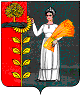 СОВЕТ  ДЕПУТАТОВ СЕЛЬСКОГОПОСЕЛЕНИЯ ПУШКИНСКИЙ  СЕЛЬСОВЕТДобринского муниципального района Липецкой областиРоссийской ФедерацииР Е Ш Е Н И Е21 сессия V созыва            23.12.2016г.                        с. Пушкино                              № 68-рс «О передаче муниципального имущества сельского поселения Пушкинский сельсовет в муниципальную собственность Добринского муниципального района безвозмездно»       Рассмотрев обращение администрации сельского поселения Пушкинский сельсовет о передаче муниципального имущества сельского поселения в муниципальную собственность  Добринского муниципального района Липецкой области безвозмездно, руководствуясь Законом Российской Федерации от 06.10.2003г. № 131–ФЗ «Об общих принципах организации местного самоуправления в Российской Федерации», положением «О порядке управления и распоряжения муниципальной собственностью сельского поселения Пушкинский сельсовет», принятым решением Совета депутатов сельского поселения Пушкинский сельсовет от 24.02.2009г. № 134-рс (с внесенными изменениями), ст. 47 Устава сельского поселения Пушкинский сельсовет, учитывая решения постоянных комиссий по экономике, бюджету  и социальным вопросам, Совет депутатов сельского поселения     РЕШИЛ:1. Передать муниципальное имущество сельского поселения Пушкинский сельсовет  Добринского муниципального района Липецкой области Российской Федерации в муниципальную собственность Добринского муниципального района Липецкой области безвозмездно согласно прилагаемому перечню. 2. Старшему специалисту 1 разряда Тандилашвили Т.В. осуществить необходимые действия по передаче в соответствии с нормами действующего законодательства и внести соответствующие изменения в реестр муниципальной собственности сельского поселения.3. Настоящее решение вступает в силу со дня его подписания.Председатель Совета депутатов сельского поселения Пушкинский сельсовет                                                                  Н.Г. ДемиховаПриложениек решению советов депутатов сельского поселения Пушкинский сельсовет №68-рс от 23.12.2016ПереченьМуниципального имущества, передаваемого из собственности сельского поселения Пушкинский сельсовет Добринского муниципального района Липецкой области   в муниципальную собственность Добринского  муниципального района Липецкой области     1. Недвижимое имущество:N п/пНаименование, местоположение объекта недвижимого имущества, кадастровый (или условный) номер, характеристика недвижимого имуществаПолное наименование, юридический адрес, местонахождение правообладателя, его ИННБалансовая стоимость имущества в рублях Остаточная стоимость имущества в рублях1Газорегуляторный пункт шкафной (ГРПШ), назначение: газорегуляторный пункт шкафной, общей площадью 0,84 квадратных метров. Кадастровый номер:48-48-01/069/2011-375Россия, Липецкая область, Добринский район, сельское поселение Пушкинский с/с, с. Пушкино, ул. Мира, ГРПШ по объекту «Строительство автоматизированной блочной котельной»Администрация сельского поселения Пушкинский сельсовет Добринского муниципального района Липецкой области российской Федерации399441 Липецкая  область Добринский район с.Пушкино ул.Мира д.33-а,4804002982380 000,00228 000,002Газопровод высокого давления, назначение: передаточное, общая площадь 8,3 погонных метров, Кадастровый  номер:48-48-01-069/2011-376Россия, Липецкая область, Добринский район, сельское поселение Пушкинский с/с, с. Пушкино, ул. Мира, ГРПШ по объекту «Строительство автоматизированной блочной котельной»Администрация сельского поселения Пушкинский сельсовет Добринского муниципального района Липецкой области российской Федерации399441 Липецкая  область Добринский район с.Пушкино ул.Мира д.33-а,480400298250 166,0020 066,003Газопровод низкого давления, назначение: передаточное, общая площадь 29,8 погонных метров Кадастровый номер:48-48-01/069/2011-369Россия, Липецкая область, Добринский район, сельское поселение Пушкинский с/с, с. Пушкино, ул. Мира, ГРПШ по объекту «Строительство автоматизированной блочной котельной»Администрация сельского поселения Пушкинский сельсовет Добринского муниципального района Липецкой области российской Федерации399441 Липецкая  область Добринский район с.Пушкино ул.Мира д.33-а,4804002982150 500,0060 200,004Кабельная линия 0,4кВ, Назначение передаточное. общая площадь 56погонных метров.Кадастровый номер 48-48-01/069/2011-385.Россия, Липецкая область, Добринский район, сельское поселение Пушкинский с/с, с. Пушкино, ул. МираАдминистрация сельского поселения Пушкинский сельсовет Добринского муниципального района Липецкой области российской Федерации399441 Липецкая  область Добринский район с.Пушкино ул.Мира д.33-а,4804002982305 480,0043 640,005Воздушная линия 0,4кВ, Назначение передаточное. общая площадь 120 погонных метров.Кадастровый номер 48-48-01/069/2011-381.Россия, Липецкая область, Добринский район, сельское поселение Пушкинский с/с, с. Пушкино, ул. МираАдминистрация сельского поселения Пушкинский сельсовет Добринского муниципального района Липецкой области российской Федерации399441 Липецкая  область Добринский район с.Пушкино ул.Мира д.33-а,4804002982380 120,0054 300,006Кабели связи, Назначение передаточное. общая площадь 80 погонных метров.Кадастровый номер 48-48-01/069/2011-382.Россия, Липецкая область, Добринский район, сельское поселение Пушкинский с/с, с. Пушкино, ул. МираАдминистрация сельского поселения Пушкинский сельсовет Добринского муниципального района Липецкой области российской Федерации399441 Липецкая  область Добринский район с.Пушкино ул.Мира д.33-а,4804002982150 300,0021 400,00